Spojka VB 160Obsah dodávky: 1 kusSortiment: K
Typové číslo: 0055.0194Výrobce: MAICO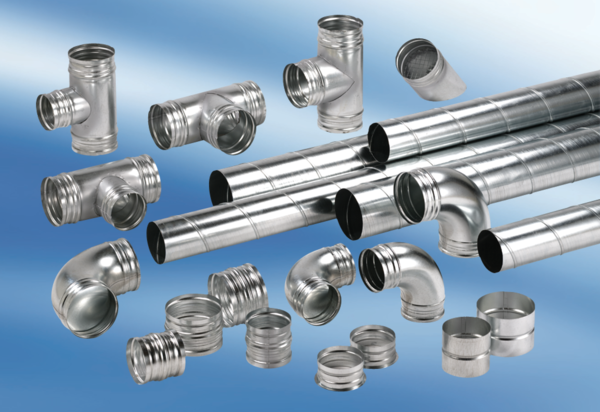 